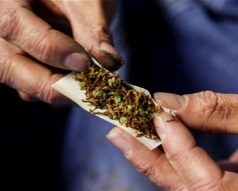 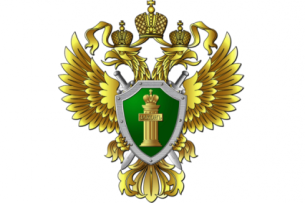 ПРОКУРАТУРА МИХАЙЛОВСКОГО РАЙОНА 
ИНФОРМИРУЕТНезаконный оборот наркотических средств, психотропных веществ или их аналогов и незаконные приобретение, хранение, перевозка таких веществ – ст. 6.8 КоАП РФ – штраф от 4 до 5 тыс. руб., арест на 15 суток;Потребление наркотических средств или психотропных веществ без назначения врача либо новых потенциально опасных психоактивных веществ – ст. 6.9 КоАП РФ - штраф от 4 до 5 тыс. руб., арест на 15 суток;Уклонение от прохождения диагностики, профилактических мероприятий, лечения от наркомании и (или) медицинской и (или) социальной реабилитации в связи с потреблением наркотических средств или психотропных веществ без назначения врача либо новых потенциально опасных психоактивных веществ - ст. 6.9.1 КоАП РФ - штраф от 4 до 5 тыс. руб., арест на 30 суток;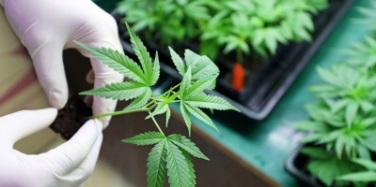 Вовлечение несовершеннолетнего в употребление алкогольной и спиртосодержащей продукции, новых потенциально опасных психоактивных веществ или одурманивающих веществ - ст. 6.10. КоАП РФ - штраф от 1,5 до 3 тыс. руб;Пропаганда наркотических средств, психотропных веществ или их прекурсоров, растений, содержащих наркотические средства, новых потенциально опасных психоактивных веществ - ст. 6.13 КоАП РФ - штраф от 4 до 5 тыс. руб., приостановление деятельности юридического лица на срок до 90 суток с конфискацией рекламной продукции;Незаконные приобретение, хранение, перевозка, изготовление, переработка наркотических средств, психотропных веществ или их аналогов, а также незаконные приобретение, хранение, перевозка растений, содержащих наркотические средства, в значительном размере – ст. 228 УК РФ – лишение свободы сроком на 3 года; те же деяния, совершенные в крупном размере -  лишение свободы сроком от 3-х до 10 лет;  те же деяния, совершенные в особо крупном размере -  лишение свободы сроком от 10 до 15 лет;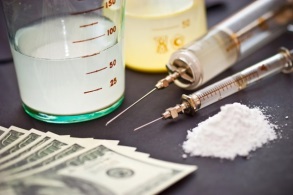 Незаконные производство, сбыт или пересылка наркотических средств, психотропных веществ или их аналогов, а также незаконные сбыт или пересылка растений, содержащих наркотические средства - ст. 228.1 УК РФ – лишение свободы от 4 до 8 лет; те же деяния, совершенные с использованием средств массовой информации либо электронных или информационно-телекоммуникационных сетей (включая сеть «Интернет») - лишение свободы от 5 до 12 лет;Хищение либо вымогательство наркотических средств или психотропных веществ, а также растений, содержащих наркотические средства или психотропные вещества, либо их частей, содержащих наркотические средства или психотропные вещества – ст. 229 УК РФ – лишение свободы сроком от 3 до 7 лет с ограничением свободы;Склонение к потреблению наркотических средств, психотропных веществ или их аналогов – ст. 230 УК РФ наказывается ограничением свободы на срок до 3 лет, либо арестом на срок до 6 мес, либо лишением свободы на срок от 3 до 5 лет. 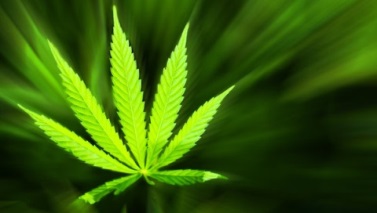 